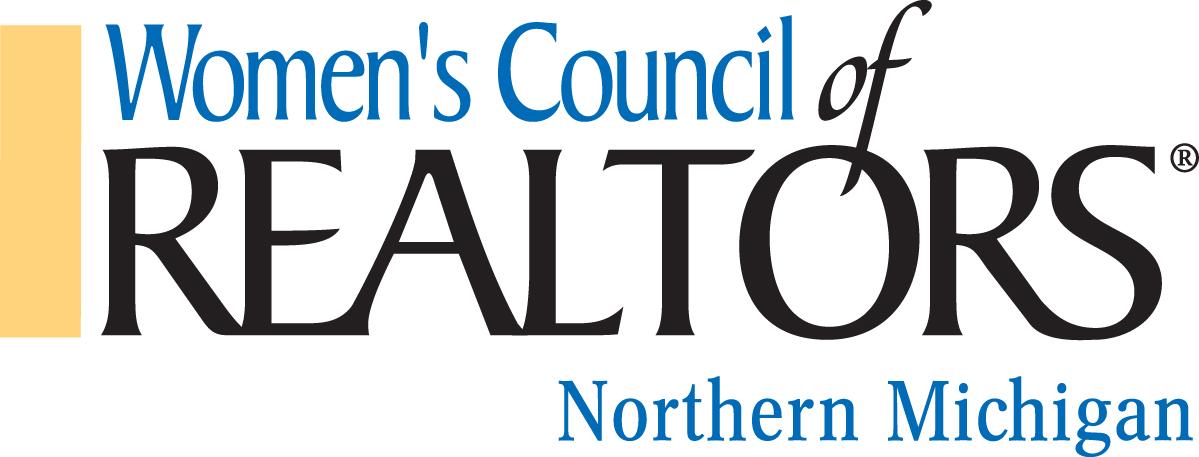 We are a network of successful REALTORS® advancing women as business leaders in the industry and in the communities we serve.Governing Board Meeting, Thursday, May 18, 2023, 9:45 Hagerty Center Chairman, Jennifer Gaston, PresidentCall to order – Jennifer GastonApproval of Minutes for April 13, 2022Approval of Agenda, May 18, 2023Reports from Officers, Chairs and Project TeamsPresident’s Report: Jennifer Gaston Update members on Mid-Year Conference in Washington DCName Tags will be ordered for the incoming board.Be Connected State event is June 28 - 30President Elect: Kelly Price Medical LeaveTreasurer Report, Budget & Finance: Brandi WolfCurrent BudgetPreferred Directory UpdateFirst Vice President: Aubrey Vandemark MinutesProgram Director:  Carly Tunison Update on Marketing Membership Director: Chair: Clover Keys RoyMembership UpdateCommittee Reports:Home Tour: Chair Rene Hill. Discuss changing the time and venue of the tour.Other Committees:Unfinished BusinessNew BusinessAdjourned: Next Board Meeting to be 9:45 on June 15th, 2023,    Location TBD